REKOMENDASI                		Nomor : 660 /  270   / V / 2022Yang bertanda tangan dibawah ini :Nama	:	BAGUS TRI SARJONO, S..T.P., M.SiJabatan	:	Camat Karanganyar Alamat	:	Jl. Lawu No. – Karanganyar	Dengan ini Gugus Tugas Percepatan Penanganan Covid-19 Kecamatan Karanganyar memberikan Rekomendasi Hajatan kepada :Nama	:	NGADIAlamat	:    Jegong RT 2 RW 6 kel. GedongTanggal Pelaksanaan	:	Sabtu , 21 Mei   2022Jam Pelaksanaan	:	10.00 WIB – selesai Tempat Pelaksanan	:	SDA Hiburan	:	KlenenganBanyaknya Peserta	:	50 % kapasitas tempatDengan ketentuan sebagai berikut :Menyiapkan petugas khusus untuk penerapan protokol kesehatan di area tempat pelaksanaan; Menjaga jarak satu dengan yang lain;Setiap orang yang hadir atau terlibat dalam acara wajib menggunakan masker;Menyediakan tempat cuci tangan dengan air mengalir, sabun dan hand sanitizer;Mengukur suhu tubuh pengunjung yang hadir (suhu tubuh normal 36 s/d 36,5˚C);Sterilisasi tempat dengan menyemprot disinfektan sebelum dan sesudah acara;Mempersingkat prosesi acara dan waktu sesingkat mungkin;Menjaga ketenteraman dan ketertiban selama acara berlangsung;Apabila tidak sesuai ketentuan nomor 1 – 8 diatas acara diberhentikan;Rekomendasi hanya berlaku pada hari dan tanggal dilaksanakannya kegiatan.Demikian untuk dilaksanakan dan atas kerjasamanya diucapkan terimakasih.Karanganyar,  18  Mei  2022An. CAMAT KARANGANYAR                                                                                               KASI TRANTIBEdy Nanang Prabowo, S. E., M.MPembinaNIP. 19711008 200501 1 005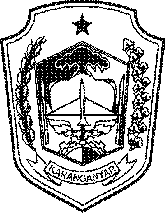 PEMERINTAH KABUPATEN KARANGANYARKECAMATAN KARANGANYARAlamat Jl. Lawu   Karanganyar  Telp. (0271) 495030 Website –- E-Mail : karanganyar@karanganyarkab.go.id Kode Pos 57711